J.Verhandlungsprotokoll (Gewerkvergabe) 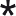 Bauvorhaben:Gewerk:Bauherr (AG):hier vertreten durch:Firma/Bieter (AN):hier vertreten durch:Ort/Datum:Vollmacht und Inhalt der VerhandlungenDer Vertreter des Bieters erklärtIch bin bevollmächtigt, sämtliche für eine rechtswirksame Vertretung meines Unternehmens notwendige Erklärungen heute hier abzugeben.Meine Vollmacht ist beschränkt und ich werde die Genehmigung dieses Protokolls durch die Geschäftsführung meines Unternehmens umgehend, spätestens bis zum	nachreichen.Der Bieter wird darauf hingewiesen, dass aus dem Führen dieser Verhandlungen keine Ansprüche auf Auftragsertei- lung oder Schadenersatzansprüche für den Fall der Nichtbeauftragung resultieren. Wenn nachfolgend auch von „Auf- tragnehmer“ oder „AN“ die Rede ist, so gilt dies für den Auftragsfall.Gegenstand der Verhandlungist das Angebot des Bieters vom	, Nr.:	, das mit einer Summe von		€ nettoungeprüft:	€ nettorechnerisch und sachlich geprüft:	€ nettoabschließt und zur Verhandlung vorliegt (Anlage	zum Verhandlungsprotokoll).*interne Hinweise zum Ausfüllen am Ende!NachunternehmerFür das zur Verhandlung stehende Bauvorhaben werden nachfolgende Nachunternehmen vom Auftragnehmer vorgesehen: Teilleistung/ Firma:Teilleistung/ Firma:LeistungsumfangIst der vom Auftragnehmer zu erbringende Leistungsumfang abschließend geklärt, insbesondere sind die in den Aus- schreibungsunterlagen beschriebenen Leistungen ausreichend und klar/widerspruchsfrei für eine vollständige und ge- brauchsfähige Bauleistung des Auftragnehmers? Wenn nicht: welche offenen Punkte bestehen aus Sicht des Auftrag- nehmer noch?BedenkenBestehen Bedenken des Auftragnehmers gegen einzelne Punkte der geplanten Ausführung? janein Wenn ja, welche:Werkstatt- und MontageplanungVom Auftragnehmer sind Werkstatt- und Montageplanung gemäß den weiteren Bedingungen des Vertrages zu erstellen: keinegemäß Leistungsverzeichnisgemäß gesonderter Aufstellung (Anlage	zum Verhandlungsprotokoll) weitere:Die BIM-BVB (Stand:	) sind zu beachten und werden als Anlage 17 dem Vertrag beigefügtDie Vorlage der Werkstatt- und Montageplanung erfolgt innerhalb von	KT/KW nach Auftragserteilung:Der Auftragnehmer hat die für seine Leistungen notwendige Fortplanung (Ausführungsplanung, Werkstatt- und Mon- tageplanung) eigenverantwortlich selbst und so rechtzeitig zu erbringen, dass unter Berücksichtigung einer angemes- senen Freigabefrist durch den Auftraggeber von 2 Wochen ein ungestörter Bauablauf ermöglicht wird.Auf Übergabe weitergehender Planunterlagen hat der Auftragnehmer keinen Anspruch.Der Auftragnehmer sieht folgendes Personal/folgende Ressourcen für die Ausführung der Leistungen an diesem Bau- vorhaben vor:Bauleiter:Bauleiter nach der Landesbauordnung:Gewerbliches Personal:Je Tag der Ausführung wird die Baustelle mit mindestens	Mitarbeitern besetzt sein.Besondere Geräte, die zum Einsatz kommen:Der Auftragnehmer wird auf folgende Änderungen der Leistung gegenüber der Ausschreibung hingewiesen:Er erhält die Ausführungspläne	mit dem neuen Planungsstand Index	(Stand:	),Anlage	zu diesem Verhandlungsprotokoll.Der Auftragnehmer erklärt hierzu:Die Auswirkungen dieser Änderungen können heute bewertet werden und werden nachfolgend unter 4. berücksich- tigt.Die Auswirkungen dieser Änderungen können heute noch nicht abschließend bewertet werden und werden nach- folgend im finalen Angebot berücksichtigt.Vergütung(alle Preise jeweils zzgl. jeweils gültiger gesetzlicher Umsatzsteuer) Angebotssumme	€ nettoÄnderungen gem. Ziff. 3.5	€ nettoeingeräumter Nachlass	% =	€ nettoneue Angebotssumme	€ netto= Auftragssumme netto,ohne Umsatzsteuer, da § 13b UStG zur Anwendung kommt,	zzgl. Umsatzsteuer in jeweils gültiger Höhe)Es handelt sich um einen vorläufigen Gesamtpreis, maßgeblich ist die Abrechnung nach tatsächlich erbrachter Menge(Einheitspreisvertrag). Die Einheitspreise sind Festpreise für die Dauer der vertraglichen Bauzeit.Es handelt sich um einen Pauschalpreis (Pauschalpreisvertrag).Der vereinbarte Nachlass gilt auch für Nachträge.Zahlungsbedingungen/SicherheitenDen jeweiligen Rechnungen sind	prüffähige Massennachweise	nachvollziehbare Leistungsstandnachweise beizu- fügen. Abschlagsrechnungen sind kumulativ zu stellen.	Es wird ein leistungsstandabhängiger Zahlungsplan (Anlage	) vereinbart.Sofern die Umsatzsteuer gesondert vom Auftragnehmer auszuweisen ist, muss dies bei jeder Rechnung in der steuer- rechtlich notwendigen Form geschehen. Im Falle einer Änderung des Umsatzsteuersatzes sind die zum Stichtag der Änderung erbrachten Leistungen aufzumessen und gesondert zu den danach erbrachten Leistungen mit dem alten Steuersatz, die weiteren Leistungen mit dem neuen Steuersatz abzurechnen.	Skonto	% der Nettoabrechnungssumme bei Zahlung  innerhalb von	Kalendertagen auf Abschlags- rechnungen.Skonto	% der Nettoabrechnungssumme bei Zahlung von	Kalendertagen auf Schlußrechnung. kein SkontoFristen/VertragstermineBaubeginn: Zwischenfristen:Fertigstellung Teilleistung:Fertigstellung Teilleistung:Fertigstellung Teilleistung:Gesamtfertigstellung:Die Ausführung erfolgt im Übrigen gemäß Terminplan mit Stand vom	(	Anlage	zu diesem Ver- handlungsprotokoll). Der Auftragnehmer bei plant seinen Einsatz des Personal wie folgt:AT (5-Tage-Woche) WT (6-Tage-Woche) KT (7-Tage-Woche)Eine Verschiebung des geplanten Baubeginns durch den Bauherrn um bis zu	AT/KW/Monate hat keine Auswirkungen auf die vereinbarten Ausführungsfristen sowie die vereinbarte Vergütung.Bei vereinbarten Einzelterminen verschieben sich diese analog zur Baubeginnverschiebung.Bescheinigungen und Auskünfte/ArbeitssicherheitEintrag Handelsregister:IHK-Nachweis liegt vorwird im Auftragsfalle nachgereicht Eingetragenes Handwerk:Handwerkskarte liegt vorwird im Auftragsfalle nachgereichtErforderlicher Eintrag Handwerksrolle(Gewerk lt. Handwerksordnung)Unbedenklichkeitsbescheinigung (Original) der Krankenkasse:Bescheinigung liegt vorwird im Auftragsfalle nachgereichtGemeldete Anzahl gewerbl. Mitarbeiter:Bescheinigung liegt vorwird im Auftragsfalle nachgereichtUnbedenklichkeitsbescheinigung (Original) der Berufsgenossenschaft:Bescheinigung liegt vorwird im Auftragsfalle nachgereichtFreistellungsbescheinigung zum Steuerabzug bei Bauleistungen gemäß § 48b Abs. 1 S.1 EStG:Bescheinigung liegt vorwird im Auftragsfalle nachgereichtDer Bieter versichert, dass er oder von ihm beauftragte Nachunternehmer zur Erfüllung der beauftragten Leistung ausschließlich Mitarbeiter aus Ländern der EU einsetzt oder nur solche Mitarbeiter aus Drittländern, die im Besitz einer gültigen Aufenthalts- und Arbeitserlaubnis sind.ja neinDer Bieter versichert weiterhin, dass sämtliche von ihm oder seinen Nachunternehmern eingesetzten Mitarbeiter stän- dig im Besitz des Sozialversicherungsausweises sind und diesen vorschriftsmäßig bei sich führen und auf Verlangen der Bauleitung vorzeigen. Eine Kopie wird zu Kontrollzwecken gezogen und abgeheftet.ja neinFür jeden Einzelfall der schuldhaften Zuwiderhandlung gegen das Arbeitnehmerentsendungsgesetz verpflichtet sich der Bieter zur Zahlung einer Vertragsstrafe in Höhe von 500,00 Euro, max. 5 % der Nettoauftragssumme. Der AG ist berechtigt, einen darüber hinausgehenden Schaden geltend zu machen und gegen den Werklohn aufzurechnen. Im Wiederholungsfall ist der AG berechtigt, den Vertrag zu kündigen und Schadenersatz wegen Nichterfüllung zu ver- langen gem. § 8 Abs. 3 VOB/B.Betriebshaftpflichtversicherung des AuftragnehmersPersonenschäden:	€Sach- und Vermögensschäden:	€Der AN weist vorstehende Angaben	bis zum	binnen	AT/KW nach Auftragserteilung nachLagermöglichkeiten auf der Baustellenicht vorhanden, vom AN selbst zu beschaffen vorhanden, und zwar:(Fach-)Bauleiter des ANDer AN benennt folgende (Fach-)Bauleiter gemäß Landesbauordnung:KostenbeteiligungenDie Kostentragung wird wie folgt zwischen AG und AN verteilt:(Zutreffendes bitte ankreuzen!)Soweit gem. vorstehender Ziff. 11.1 zunächst der Auftraggeber die Kosten trägt ist, beteiligt sich der Auftragnehmer wie folgt an den Kosten des Auftraggeber:Bauleistungsversicherung	% der GesamtnettoabrechnungssummeDer Selbstbehalt pro Schaden beträgt	%, mindestens	€Sanitäre Einrichtungen BauwasserBaustromHeizstrom (Büros, Unterkünfte) Abfallentsorgungskonzept Aufzugbenutzung Baustellensicherung GesamtumlageAlle Kostenbeteiligungen gem. Ziff. 11.1 und 11.2 sind Nettobeträge.Zusätzliche Verrechnungspositionen gegen NachweisStundenlohnarbeiten werden gegenseitig einschl. aller Zuschläge mit folgendem Satz verrechnet:	€/Stunde. Stunden- lohnarbeiten sind zu diesem Satz auszuführen. Sie bedürfen vor Ausführung der ausdrücklichen Beauftragung durch den AG als im Stundenlohn zu erbringende Leistungen (§ 2 Abs. 10 VOB/B).Sonstige VereinbarungenBietererklärungDer Bieter versichert, dass sein Angebot nicht von der Ausschreibung des AG abweicht. Sollten Abweichungen gegen- über den Ausschreibungsunterlagen vorhanden sein, so werden diese nur Vertragsbestandteil, wenn sie in Ziff. 5 dieses Verhandlungsprotokolls aufgeführt sind.ja neinFerner erklärt der Bieter, dass er die angrenzenden Bauteile und die örtliche Situation einschließlich der Nachbarbauten in Augenschein genommen und sämtliche erforderlichen baulogistischen und baubetrieblichen Maßnahmen zur ter- mingerechten und abnahmereifen Erstellung des Bauvorhabens in seinen Leistungsumfang und die Bestimmung der Vergütung/Einheitspreise einschließlich sämtlicher Nebenleistungen übernommen hat.ja neinDer Bieter versichert, dass die ihm zur Verfügung gestellten Unterlagen und Angaben ausreichend waren, um sämt- liche zur Preisbildung erforderlichen Umstände zu erfassen und damit die übernommenen Leistungen abnahmereif, vollständig und funktionsfähig nach Ausführungsart und -umfang einschließlich etwa erforderlicher Besonderer Leis- tungen nach VOB/C zu den angebotenen bzw. zu vereinbarenden Preisen erbringen zu können.ja neinGeschäfts-, Liefer- und Zahlungsbedingungen des Bieters, Angebotsbegleitschreiben des Bieters sowie vom Bieter selbst erstellte Fassungen der Leistungsbeschreibung werden nicht Vertragsbestandteil.Der Bieter hält sich an sein Angebot gemäß diesem Verhandlungsprotokoll gebunden bis	zum bis zu sechs Wochen nach Verhandlung.Soweit der AN aufgefordert ist, die Ergebnisse dieser Verhandlung in einem finalen Angebot zu berücksichti- gen: Das finale Angebot ist spätestens zum	beim AG einzureichen und der AN hält sich dann hieran bis zum	bis zu sechs Wochen nach Einreichung gebunden.Ort, Datum, Uhrzeit	Bieter, Firmenbevollmächtigter (AN)Für den AGAnlagen1.2.3.4.5.6.X.* interne Hinweise zum Ausfüllen des Verhandlungsprotokolls:Dieses Protokoll enthält nicht abschließende Regelungen zu den rechtlichen Rahmenbedingungen, sodass eine Auftragserteilung nur durch hierauf Bezug nehmendes Auftragsschreiben nicht sinnvoll ist! Es soll vielmehr der inhaltlichen/technischen Klärung dienen und den DVP-Musterbauvertrag (Gewerke) ergänzen. Dort sind die wei- teren, für eine Bauabwicklung notwendigen rechtlichen Inhalte wie z. B. die Geltung der VOB/B etc. enthalten.Dieses Muster-Verhandlungsprotokoll erfordert an verschiedenen Stellen, die mit     oder	gekennzeichnet sind, das ergänzende Ausfüllen im Rahmen der Verhandlung. Dabei sind individuelle, partnerschaftliche Lösungen/ Verständigungen herbeizuführen.Beim Ausfüllen ist auf Vollständigkeit und Klarheit zu achten. Soweit Alternativen angegeben sind, z. B. zwischen Kalendertagen (KT) und Kalenderwochen (KW), ist eine Alternative zu streichen.Die Anlagen sind variabel zu erstellen und je nach konkretem Bauvorhaben und Gewerk jeweils gesondert zu er- gänzen.Kostenartdurch AG (mit Umlage)direkt durch ANfällt nicht anBauleistungsversicherungSanitäre EinrichtungenBauwasserBaustromHeizstrom (Büros, Unterkünfte)AbfallentsorgungskonzeptAufzugbenutzungBaustellensicherung